Министерство науки и образования Республики КазахстанКГУ «Средняя школа им. Н. Островского»Бородулихинский район, ВКОСборник грамматических тестов и упражнений по английскому языку.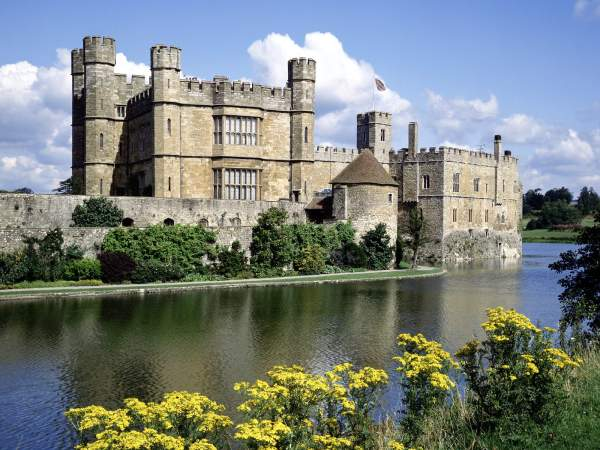 Подготовила: Бажаева А.КБородулиха, 2016гПояснительная записка.   Предлагаемый сборник содержит грамматические тесты и упражнения по основным темам грамматики английского языка: артикль, существительное, неопределенные местоимения some, any, no, every и их производные, местоимения much, many, (a) little, (a) few, степени сравнения прилагательных и предлоги.   Сборник предназначен для учащихся средних школ, независимо от их профиля, а также может быть использован при работе со взрослыми. Содержание тестовых заданий и упражнений соответствует программе общеобразовательных школ.  При существующем в настоящее время большом разнообразии учебных программ и учебников не представляется целесообразным согласовывать лексический и грамматический материал с каким-нибудь определенным учебником. В то же время, в пределах каждого раздела задания расположены по мере возрастания трудностей, что дает возможность учителю подбирать тесты и упражнения в соответствии с языковым уровнем его учеников.   Данный сборник- незаменимый помощник учителя и учащихся для контроля знаний и обучения по предмету, эффективное средство для подготовки к экзаменам.   Из собственного многолетнего опыта преподавательской работы знаю, что количество грамматических тестов и упражнений, предлагаемых любым учебником, недостаточно, и учитель всегда испытывает потребность в дополнительных тестах и упражнениях. Поэтому предлагаемый сборник может оказаться уместным и полезным для работы по любому учебнику и с любой аудиторией.         АртикльТест:Вариант 1.1. Вставьте правильный вариант артикля:     This is…book. It is my…book.a) a,-b) -, thec) the, ad) a, ae) a, the2. Вставьте правильный вариант артикля:    I have …sister. My… sister is …engineer.a) the, a, anb) an, the, ac) a,-, and) a, the, ane) -,-,an3. Вставьте правильный вариант артикля:    In the morning I eat…sandwich and drink…tea.a) the, ab) a, thec) a, ad) a, -e) -, the4. Вставьте правильный вариант артикля    She gave me…coffee and…cake.a) -, ab) the, ac) -, thed) an, thee) -, -5. Вставьте артикль     ...Severn is the longest river in England.a) ab) thec) and) –e) are6. Выберите артикль    …Europe and…America are separated by…Atlantic Ocean.a) -, -, theb) the, the, -c) an, an, thed) the, the, thee) an, -, the6. Выберите артикль 7.  I usually have…classes in…morning.a) the,-b) -, thec) a, thed) the, ae) -, a8. Выберите правильный вариант артиклей   …22-nd of March is…national holiday in our country.a) the, -b) -, thec) a, ad) a, -e) the, a9. Выберите правильный вариант артиклей    …rose was approved by…Congress of the USA as…National Flower.a) the,-,-b) -, a, -c) -, the,-d) -, the, thee) the, the, the10. Выберите артикль      Could you close…door, please?a) ab) thec) and) –e) those11. Вставьте нужный артикль      Let’s take…rest and have a snack.a) –b) anyc) thisd) ae) the12. Выберите артикль      This morning I have…cup of coffee and…sandwiches for breakfast.a) a, theb) the, ac) -, thed) a, -e) a, a13. Выберите артикль      Could you close…window, please. It’s too noisy in…street.a) a, ab) the, ac) the, thed) -, ae) a, the14. Вставьте артикль      The main rivers of the USA are…Mississippi,…Colorado and…Columbia.a) a, a, ab) -, -, -c) the, a, thed) a, the, ae) the, the, the15. Выберите правильный вариант артикля      This is… beautiful painting.a) –b) theirc) atd) ane) a16. Выберите правильный вариант артикля      …Jack London is…well-known American writer.a) a, theb) -, ac) the, -d) -, -e) a, the17. Выберите правильный вариант артикля      …woman is an expert in…computer programs.a) the, theb) a, ac)-, ad) a, thee) the, -18. Выберите артикль     …area of…USA is over nine million square kilometers.a) a, ab) -, -c) the, thed) a, thee) the, a19. Вставьте артикль      They entered…church…hand in hand for wedding ceremony.a) the, a, theb) a, a, ac) the, the, thed) a, the, ae) the, -,a20. Вставьте артикль      Americans like…apple-pie.a) –b) thec) ad) one) anВариант 21. Вставьте артикль    …Moscow is situated on…Moscow River.a) the, theb) -, thec) a, ad) the, ae) the,-2. Вставьте артикль    There is… canal called…Moscow-Volga Canal which joins…Moscow to…Volga.a) a, the, the, theb) the, the, the, thec) a, a, a, ad) -, a, the, thee) a, -, - , -3. Вставьте необходимый артикль    Several rivers run into…sea at…New York.a) -, -b) the, thec) a, ad) the,-e) -, the4. Вставьте артикли    …most important is…Hudson River which empties into…Atlantic Ocean.a) a, a, ab) the, the, thec) the, a, ad) a, the, -e) -, -, the5. Вставьте артикли    …Altai Mountains are…higher than…Urals.a) -, the, -b) a, a, -c) the, -, thed) a, the, ae) the, a, the6. Выберите правильный вариант артиклей    There is…splendid…view of…Lake Geneva from the hotel.a) a, -, theb) the, -, ac) the, the, thed) a, a, ae) the, a, -7. Вставьте правильный вариант артикля    …United Kingdom consists of…Great Britain and …Northern Ireland.a) the, the, theb) a, -, -c) the, -, -d) -, the, thee) a, a, a8. Вставьте артикли    Which river flows through …London?- …Thames.a) a, ab) the, thec) -, thed) a, -e) -, the9. Выберите правильный вариант артиклей    …Red Sea is between…Africa and …Asia.a) a, -, -b) the, -, thec) the, -, -d) -, -, thee) the, a, a 10. Вставьте артикль       …Washington is…capital of…USA.a) a, a, theb) the, the, ac) the,-, ad) -, the, thee) -, -, -11. Вставьте артикль      It is warm in…Crimea and…Caucasus.a) a, ab) the, thec) -, -d) the, -e) -, a12. Выберите правильный вариант артикля      Besides…Hudson there are …two other rivers: …East River and …Harlem River.a) a, a, a, ab) the, -, the, thec) a, the, a, -d) the, a, the, ae) -, -, -, -13. Вставьте артикль      …Kazbek is …highest peak of …Caucasus.a) the, the, theb) a, a, ac) -, the,-d) a, -,ae) the, a, - 14. Выберите правильный вариант артикля       …Europe and …America are separated by …Atlantic Ocean.a) a, a, ab) the, the, thec) -, the, ad) the, -, ae) -, -, the 15. Вставьте артикль       Lomonosov was born in …small village on …shore of …White Sea.a) a, the, theb) the, a, thec) -, -, thed) a, -, thee) -, the, a 16. Вставьте артикль       …North Sea separates …British Isles from …Europe.a) a, the, ab) the, a, ac) the, the, -d) -, a, thee) a, -, the 17. Выберите правильный вариант артикля       … Nile flows across …northeastern part of …Africa to …Mediterranean Sea.a) the, the, -, theb) a, the, a, thec) -, -, the, ad) the, -, a, -e) the, the, a, a 18. Выберите правильный вариант артикля       Which are …highest mountain in …Russia?a) a, theb) the, thec) a, ad) the, -e) -, -19. Вставьте артикль      …Black Sea is in …south of …Russia?a) -, -, ab) a, a, -c) the, the, thed) the, a, -e) the, the, -20. Вставьте артикль      …USA is…largest country in …America.a) a, a, ab) the, the, thec) the, the, -d) -, the, -e) a, -, theВариант 31. Вставьте артикль    I am …oldest and my…sister is …youngest in our family.a) a, a, -b) the, -, thec) the, a, -d) -, -, ae) -, a, the2. Вставьте артикль    My sister plays …violin really well and wants to be …professional…musician.a) the, a, -b) a, the, thec) -, a, -d) -, the, ae) a, the, - 3. Выберите правильный вариант артикля     There is …big black piano in our … living-room.a) a, ab) the, thec) a, -d) -, ae) -, the4. Вставьте артикль    …best way to know and understand …people of …other countries is to meet in their own home.a) a, a, ab) the, the, -c) the, the, ad) the, a, -e) a, the, an5. Вставьте артикль    …Lake Baikal is …deepest lake in …world.a) the, a, ab) a, the, thec) the, the, thed) a, -, -e) -, -, the6. Вставьте артикль    ...Russia is washed by … Arctic Ocean in …north.a) -, the, -b) the, the, -c) -, a, thed) a, -, -e) -, the, the7. Выберите правильный вариант артикля    We usually have …breakfast in …morning.a) a, theb) the, ac) -, -d) a, -e) -, the8. Вставьте артикль    She leaves …home for …work at …quarter past eight.a) the, the, theb) -, -, ac) a, a, -d) the, a, thee) the, -, a9. Вставьте артикль    That’s why he usually goes to …bed early in …evening.a) a, theb) the, thec) the, -d) -, thee) a, -10. Выберите правильный вариант артикля      …weather was very bad in …morning yesterday.a) a, ab) the, thec) the, ad) a, -e) -, the11. Вставьте артикль      There was …beautiful flower in this …vase last week.a) -, ab) a, -c) the, thed) a, thee) -, the12. Выберите правильный вариант артикля     Every day in… morning after …breakfast I go to …school.a) -, the, -b) the, -, -c) a, the, ad) -, a, ae) the, -, a13. Вставьте артикль      There is a proverb: “After …dinner sleep awhile, after …supper walk …mile”.a) a, a, ab) the, the, thec) -, -, -d) -, -, ae) a, -, the14. Вставьте артикль     For …breakfast I have…coffee with …milk and …suger.a) the, a, -, -b) -, -, the, ac) -, -, -, -d) a, the, a, thee) the, -, a, -15. Вставьте артикль      Bill Robins was …richest man in our …village.a) -, ab) the, -c) the, thed) a, thee) a, -16. Вставьте артикль      Granny often tells us …long stories about …animals.a) the, theb) a, -c) -, -d) the, thee) -, the17. Выберите правильный вариант артиклей     Three men came to …New York for…holiday.a) the, theb) a, ac) -,-d) the, -e) -, the18. Выберите правильный вариант артиклей      In …small town in ... East there was once …man who had …parrot.a) a, a, the, theb) -, a, -, thec) a, the, -, ad) -, a, the, -e) the, -, a, the19. Вставьте артикль      Mr. Jones was …teacher of …physics at … school in our …village.a) a, -, -, -b) a, a, a, ac) the, the, the, thed) a, the, a, thee) -, a, -, the20. Вставьте артикль      William Shakespeare, …greatest English play-writer, was born in 1564 in …Stratford-upon-Avon in …England.a) a, -, theb) the, a, -c) the, -, -d) -, the, ae) a, -, a    КлючиВариант 1.1-a; 2-c; 3-d; 4-a; 5-b; 6-a; 7-b; 8-e; 9-e; 10-b; 11-d; 12-d; 13-c; 14- e; 15-e; 16-b; 17-e; 18-c; 19-e; 20-aВариант 2.1-b; 2-a; 3-d; 4-b; 5-c; 6-a; 7-c; 8-c; 9-c; 10-d; 11-d; 12-b; 13-c; 14-e; 15-a; 16-c; 17-a; 18-d;   19-e; 20-cВариант 3.1-b; 2-a; 3-c; 4-b; 5-c; 6-e; 7-e; 8-b; 9-d; 10-b; 11-b; 12-b; 13-d; 14-c; 15-b; 16-c; 17-c; 18-c;                              19-a; 20-cСтепени сравнения прилагательных.Тест:Вариант 1.1. Выберите правильную степень сравнения прилагательного:    London is …than Rome.a) as expensiveb) more expensivec) expensived) most expensivee) expensiver2. Выберите степень прилагательного    He is one of …criminals in the world.a) dangerousb) dangerousestc) the most dangerousd) more dangerouse) the most danger3. Переведите на английский язык:    Красивее чем...a) more beautiful thanb) the most beautifulc) beautifuler thand) more beautifulere) beautiful than4. Выберите правильный вариант:    That is … story I’ve ever heard.a) funnierb) more funnierc) the most funnyd) the funniere) the funniest5. Выберите правильный вариант:    We started …than you.a) arlierb) more earlyc) earlierd) the most earlye) the earlier6. Переведите пословицу:    Лучше поздно, чем никогда.a) good late than never;b) better late than never;c) the better late than never;d) good later than never;e) more good than never.7. Выберите правильный вариант степени сравнения прилагательного:    The problem was … we expected.a) seriouserb) serious thanc) more serious thand) more seriouslye) as serious so8. Выберите правильный вариант степени сравнения прилагательного:    This house is …of all the houses in the street.a) the newerb) newerc) the newestd) newe) as new as9. Выберите правильный вариант степени сравнения прилагательного:    The …present for me is a book.a) good b) bestc) badd) worste) better10. Выберите правильный вариант степени сравнения прилагательного:      The new cinema in our district is …the old one.a) bigger thanb) the bigger than c) the biggestd) bige) more bigger than11. Переведите:      He was one of the most experienced workers at the factory.a) Он был опытным рабочим на фабрике.b) Он был самым опытным рабочим на фабрике.c) Он был опытнейшим рабочим на фабрике.d) Он был одним из опытнейших рабочих на фабрике.e) Он один из самых опытнейших рабочих на фабрике.12. Выберите правильный вариант:     He is…intelligent than I am.a) moreb) mostc) is mored) welle) very13. Выберите правильный вариант:      Ann is …person in her group.a) youngb) tallc) the youngestd) tallere) younger14. Выберите правильный вариант:He doesn’t know… . I know…than him. a) much, moreb) big, biggerc) many, manierd) many, muche) more, much15. Дайте превосходную форму прилагательного: “Large”a) largerb) the most largec) the largestd) more largeste) the larger16. Дайте превосходную форму прилагательного: “Little”a) the littlestb) the leastc) more littled) the most littleste) less17. Выберите правильный вариант степени сравнения прилагательного:      Everest is …mountain in the world.a) higherb) more higherc) the most highd) the higheste) highest18. Выберите правильный вариант степени сравнения прилагательного:      Switzerland is …than Britain.a) smallestb) smallerc) the smallestd) more smalle) the most small19. Выберите правильный вариант:      The USA is large but Canada is … .a) largerb) more largec) the largestd) the most largeste) the larger20. Выберите правильный вариант:      I speak English …than my sister does.a) badlyb) worsec) the worstd) bade) worstВариант 2.1. Дайте форму превосходной степени прилагательного: “Bad”a) badestb) the badestc) the worstd) worsee) badly2. Дайте форму превосходной степени прилагательного: “Expensive”a) more expensiveb) the expensivestc) expensiverd) the most expensivee) the expensive3. Дайте форму превосходной степени прилагательного: “Beautiful”a) the most beautifulb) beautifulestc) the beautifulestd) more beautifule) beautifuler4. Дайте форму превосходной степени прилагательного: “Little”a) the littlestb) littlerc) the leastd) lesse) the most little5. Дайте форму превосходной степени прилагательного: “Thin”a) thinnerb) the thinnestc) the most thind) thinere) more thin6. Выберите правильный вариант степени сравнения прилагательного:    I can speak English … than you.a) goodb) gooderc) betterd) the beste) the most good7. Выберите правильный вариант степени сравнения прилагательного:    What is … sport in your country?a) the most popularb) more popularc) the popularestd) most populare) popular8. Выберите правильный вариант степени сравнения прилагательного:    Are you as … as your friend?a) youngerb) the youngestc) youngd) the most younge) more young9. Выберите правильный вариант степени сравнения прилагательного:    Astana is … city in our country.a) modernb) the most modernc) more modernd) the modernste) moderner10. Выберите правильный вариант степени сравнения прилагательного:      I can write … than my brother.a) fastb) the fastestc) the most fastd) the fastere) faster11. Выберите правильный вариант степени сравнения прилагательного:      The station was … than I thought.a) nearerb) the nearerc) the nearestd) more neare) near12. Выберите правильный вариант степени сравнения прилагательного:     She is not so old … I am.a) sob) thatc) thand) ase) then13. Выберите правильный вариант степени сравнения прилагательного:      Everest is … than any other mountain.a) highb) higherc) the highestd) the highere) the most high14. Выберите правильный вариант степени сравнения прилагательного:      English is as … as German.a) more difficultb) the most difficultc) difficultd) difficultere) the difficult15. Выберите правильный вариант степени сравнения прилагательного:      My composition is not … as yours.a) longb) so longc) longerd) the longeste) more long16. Выберите правильный вариант степени сравнения прилагательного:      I need a … coat because it’s cold in the street.a) warmb) the warmestc) warmerd) more warme) the most warm17. Выберите правильный вариант степени сравнения прилагательного:     The Thames is … than the Volga.a) shorterb) more shorterc) the shortestd) shorte) as short18. Выберите правильный вариант степени сравнения прилагательного:      The Alps are … than the Urals.a) highb) higherc) the highestd) more highe) as high as19. Выберите правильный вариант степени сравнения прилагательного:      St. Petersburg is one of … cities in the world.a) the beautifulestb) beautifulc) more beautifuld) the beautifule) the most beautiful20. Выберите правильный вариант степени сравнения прилагательного:      What is the name of … port in the United States?a) bigb) the biggestc) biggerd) biggeste) the most bigКлючи:Вариант 1.1-b; 2-c; 3-a; 4-e; 5-c; 6-b; 7-c; 8-c; 9-b; 10-a; 11-d; 12-a; 13-c; 14-a; 15-c; 16-b; 17-d; 18-b;   19-a; 20-bВариант 2.1-c; 2-d; 3-a; 4-c; 5-b; 6-c; 7-a; 8-c; 9-b; 10-e; 11-a; 12-d; 13-b; 14-c; 15-b; 16-c; 17-a; 18-b;    19-e; 20-bУпражнения:Упражнение 1.Вставьте as … as или  so … as.1. Mike is … tall … Pete. 2. Kate is not … nice … Ann. 3. My room is … light … this one.       4. This book is not … thin … that one. 5. Sergei is … old … Michael. 6. She is … young … Tom’s brother. 7. This woman is … good … that one. 8. Nick’s English is not … good … his friend. 9. I am not … tall …Pete. 10. This woman is … young …that one. 11. I am … thin … you. 12. Kate is … lazy … her brother. 13. This child is not … small … that one. Упражнение 2.Раскройте скобки, употребляя требующуюся форму прилагательного.1. Today the streets aren’t as (clean) as they used to be. 2. It’s (bad) mistake he has ever made. 3. This man is (tall) than that one. 4. Asia is (large) than Australia. 5. The Volga is (short) than the Mississippi. 6. Which building is the (high) in Moscow? 7. Mary is (good) student than Lucy. 8. She speaks Italian (bad) than English. 9. This garden is the (beautiful) in our town. 10. Is the word “newspaper” (long) than the word “book”? 11. Spanish is (easy) than German. 12. The Arctic Ocean is (cold) than the Indian Ocean. 13. She is not so (busy) as I am.Упражнение 3.Переведите следующие предложения на английский язык.1. Мой компьютер не такой новый, как компьютер моего друга. 2. Наши экзамены труднее, чем ваши. 3. Эти экзамены были самыми трудными  в этом году. 4. Невский Проспект-одна из самых красивых улиц Санкт-Петербурга. 5. Это самое высокое здание в нашем городе. 6. Он самый умный ученик в классе. 7. Я бегаю быстро, но мой брат бегает быстрее. 8. Я не такой умный как мой отец, но я умнее моей сестры. 9. Астана самый современный город нашей страны. 10. Ноябрь не такой холодный как январь. 11. Крым- одно из самых лучших мест для отдыха. 12. Сегодня самая худшая погода. 13. Английский не такой трудный язык как японский.Местоимения  some, any, no, every  и их производные.Тест:Вариант 1.1. Выберите правильный вариант местоимения:    There are … pictures in the book.a) anyb) somec) nod) –e) every2. Выберите правильный вариант местоимения:    Are there … new students in your group?a) someb) everyc) nod) anye) many3. Выберите правильный вариант местоимения:    We haven’t … English books at home but we have … German books.a) some, anyb) any, everyc) any, somed) any, anye) no, some4. Выберите правильный вариант местоимения:    We can’t make an omelette because we  haven’t … milk.a) someb) anyc) everyd) noe) nothing5. Выберите правильный вариант местоимения:    Poor Oliver was hungry. He wants … bread.a) someb) anyc) –d) noe) every6. Выберите правильный вариант местоимения:    … will be all right!a) anythingb) somethingc) everythingd) nothinge) everybody7. Выберите правильный вариант местоимения:    There are … people in the street because it is very cold.a) everyb) anyc) somed) –e) no8. Выберите правильный вариант местоимения:    I can’t see … in the room. It’s very dark here.a) somebodyb) anybodyc) everybodyd) nobodye) everyone9. Выберите правильный вариант местоимения:    Are there … newspapers on the table?a) anyb) somec) nod) everye) –10. Выберите правильный вариант местоимения:      There are … letters for you on the table.a) everyb) noc) somed) –e) any11. Выберите правильный вариант местоимения:      I can’t see … in the garden.a) anythingb) everythingc) nothingd) everyonee) something12. Выберите правильный вариант местоимения:     Was there … water in the glass or … milk?a) some, someb) no, noc) every, everyd) some, anye) any, any13. Выберите правильный вариант местоимения:      People need … oxygen for breathing.a) someb) anyc) –d) noe) every14. Выберите правильный вариант местоимения:      Did you meet … of our teachers during summer holidays?a) someb) anyc) no oned) everye) everyone15. Выберите правильный вариант местоимения:      I have … money because I spent them for buying a new car.a) anyb) somec) nod) manye) every16. Выберите правильный вариант местоимения:      Are there … mistakes in my dictionary? – Yes, there are … .a) some, someb) any, somec) some, anyd) no, anye) any, no17. Выберите правильный вариант местоимения:      My brother doesn’t like … carrots.a) someb) noc) everyd) anye) something18. Выберите правильный вариант местоимения:       … wants to know his abilities.a) anybodyb) somebodyc) somethingd) anythinge) everybody19.  Выберите правильный вариант местоимения:       There is … who can help you if you need.a) someoneb) everyonec) anyoned) no onee) something20. Выберите правильный вариант местоимения:        … wants to be unhappy and unlucky.a) everybodyb) anybodyc) nobodyd) somebodye) someoneВариант 2.1. Выберите правильный вариант местоимения:    There aren’t … easy ways of learning a foreign language.a) someb) noc) thed) nothinge) any2. Выберите правильный вариант местоимения:    Is … absent today? a) somebodyb) anybodyc) nobodyd) everybodye) no one 3. Выберите правильный вариант местоимения:    I haven’t seen … English films.a) someb) anyc) everyd) noe) nothing4. Выберите правильный вариант местоимения:    I’ve looked my pen but I can’t find it … .a) someb) nothingc) somebodyd) anywheree) anybody5. Выберите правильный вариант местоимения:    I don’t want … to come into this room.a) anyb) nobodyc) anybodyd) somee) everything6. Выберите правильный вариант местоимения:    If you find … money on the floor, it’s mine, I dropped … this morning.a) some, anyb) some, -c) any, somed) any, anye) some, some7. Выберите правильный вариант местоимения:    There are seven students from Japan, … are from Iran, and … are from … places.a) other, some, the otherb) other, the other, otherc) some, the other, -d) others, the others, otherse) the others, others, other8. Выберите правильный вариант местоимения:   I saw her … but don’t remember where. a) nowhereb) anywherec) somewhered) somebodye) everywhere9. Выберите правильный вариант местоимения:    I think there is … wrong with my watch.a) anythingb) something c) nothingd) everythinge) somebody10. Выберите правильный вариант местоимения:      Her patient has a bad memory. She can’t remember … .a) somethingb) nothingc) everythingd) anythinge) everybody11. Выберите правильный вариант местоимения:      Does he know … about computers? – Yes, he knows … .a) anything, everythingb) something, nothingc) everything, nothingd) nothing, anythinge) everything, something12. Выберите правильный вариант местоимения:      I saw … near the wood that looked like a tent.a) anythingb) nothingc) somethingd) everythinge) anybody13.Выберите правильный вариант местоимения:     Don’t tell … about it. It’s a secret.a) somethingb) anythingc) nothingd) no one e) everything14. Выберите правильный вариант местоимения:      Give me … to drink. I’m thirsty.a) anythingb) nothingc) somethingd) someonee) everything15. Выберите правильный вариант местоимения:      My new eyeglasses are very good, I can see … now.a) everythingb) nothingc) anythingd) somethinge) everybody16. Выберите правильный вариант местоимения:      She has to go to the supermarket. There isn’t … in the fridge.a) nothingb) anythingc) something d) everythinge) some17. Выберите правильный вариант местоимения:      Dogs like to run … .a) anywhereb) somewherec) –d) nowheree) everywhere18. Выберите правильный вариант местоимения:      Do … the students in your class learn English?a) everyb) somec) alld) thise) any19. Выберите правильный вариант местоимения:      I was reported that … were present at meeting.a) bothb) allc) –d) anybodye) everything20. Выберите правильный вариант местоимения:      What … books by Cronin have you read?a) elseb) otherc) mored) anothere) someКлючи:Вариант 1.1-b; 2-d; 3-c; 4-b; 5-a; 6-c; 7-e; 8-b; 9-a; 10-c; 11-a; 12-e; 13-a; 14-b; 15-c; 16-b; 17-d; 18-e;   19-a; 20-cВариант 2.1-e; 2-b; 3-b; 4-d; 5-c; 6-e; 7-a; 8-c; 9-b; 10-d; 11-a; 12-c; 13-b; 14-c; 15-a; 16-b; 17-e; 18-c;   19-b; 20-dУпражнения:Упражнение 1.Вставьте some, any, no.1. There is … butter in the fridge but there isn’t … milk. 2. Are there … eggs? – There aren’t … eggs left. 3. We haven’t got … flour. 4. There are … pictures in this book. 5. There are … old houses in our street, there are only new houses. 6. Are there … English text-books on the desks? – Yes, there are … . 7. Look at … beautiful pictures in the magazine. 8. It’s winter. There are … leaves on the trees. 9. We haven’t … exams this week. 10. I want to eat … cherries. 11. There are … people in this room. It’s very dark in it. 12. I can see some … children in the garden.13. There are … flowers in winter.Упражнение 2.  Вставьте something, anything, nothing или everything по смыслу.1. We’ve … to eat. 2. The student doesn’t understand … in her speech. 3. I saw … on the table. 4. We should do … to be healthy. 5. I believe that … will be all right in our life. 6. Mary found … interesting in the garden. 7. … wants to be unhealthy. 8. He couldn’t do … else. He was tired. 9. I think, … in our class is honest. 10. I don’t trust … . 11. … needs good friends. 12. I would like to drink … cold. It’s very hot today. 13. The question was so difficult that … could answer it.  Упражнение 3.Переведите на английский язык.1. На столе лежит что-то круглое. 2. Никто об этом ничего не знает. 3. В этой комнате кто-то есть. 4. Дайте что-нибудь интересное почитать. 5. Я никого не знаю в этом городе. 6. Кошки прыгают везде. 7. У вас есть что-нибудь попить? 8. Я никому не верю. 9. Деревья и цветы есть везде. 10. Кто-то смотрит на меня, но я его не вижу. 11. Все будет хорошо! 12. Я не могу нигде найти свою книгу. 13 мама приготовила что-то вкусное на ужин.Упражнение 4.Соотнесите предложения на английском языке с переводом на русском языке.1. I can’t find my book anywhere.                        a) В комнате ничего нет.2. The weather is fine, let’s go somewhere.          b) Есть кто-нибудь, кто знает того мужчину?3. There are some apples on the plate.                  c) Ничего не говори ее маме.4. Everywhere there are trees and flowers.           d) Я нигде не могу найти свою книгу.5. Is anybody absent? No, everybody presents.    e) Есть ли какие-нибудь вопросы?6. Don’t say anything her mother.                         f) Я не понимаю других людей.7. Is there anybody who knows that man?            g) Я могу найти друзей везде.8. My friend knows everything about computers. h) Кто-нибудь отсутствует? Нет, все                                                                                  присутствуют.9. Nobody wants to be unhealthy.                         i) Деревья и цветы есть везде.10. There is nothing in the room.                           j) Погода прекрасная, давай пойдем                                                                                   куда-нибудь.11. I don’t understand another people.                  k) Мой друг знает все о компьютерах.12. I can find friends everywhere.                         l) На тарелке есть несколько яблок.13. Have you any questions?                                 m) Никто не хочет быть больным.Much, many, (a) little, (a) few.Тест:Вариант 1.1. Выберите правильный вариант:    I don’t eat (много) mangoes.a) muchb) a littlec) a fewd) littlee) many2. Выберите правильный вариант:    That man drinks so (много) wine that he has a terrible headache today.a) a fewb) littlec) manyd) muche) a little3. Выберите правильный вариант:    There were (мало) plates on the table.a) fewb) a fewc) manyd) muche) a little4. Выберите правильный вариант:     (Много) of her answers were excellent.a) a fewb) a littlec) muchd) somee) many5. Выберите правильный вариант:    She has (немного) friends among the girls.a) a littleb) manyc) a fewd) muche) little6. Выберите правильный вариант:    (Многие) of her friends spend (много) time in this park.a) many, manyb) few, a littlec) little, a fewd) much, muche) many, much7. Выберите правильный вариант:    There are (мало) houses in this street.a) littleb) a littlec) a fewd) fewe) much8. Выберите правильный вариант:    I have (мало) coffee in my cup.a) fewb) littlec) a littled) manye) a few9. Выберите правильный вариант:    In our garden there (несколько) fruit-trees.a) fewb) a littlec) manyd) a fewe) little10. Выберите правильный вариант:      Please, don’t put (много) paper on the meat.a) manyb) a littlec) somed) muche) few11. Выберите правильный вариант:      I have (мало) money in my wallet. a) a fewb) fewc) littled) a littlee) any12. Выберите правильный вариант:      She gives us (много) good advices. a) muchb) a littlec) manyd) a fewe) some 13. Выберите правильный вариант:      Robert writes so (много) letters that he’s never going to write a letter again.a) muchb) manyc) a fewd) a littlee) few14. Выберите правильный вариант:      There are (мало) pencils in the pencil box.a) a littleb) a fewc) muchd) manye) few15. Выберите правильный вариант:      I need (много) water; I am going to take a shower.a) someb) a fewc) muchd) manye) any16. Выберите правильный вариант:      Teachers spend (много) time preparing for the lessons.a) muchb) anyc) manyd) fewe) little17. Выберите правильный вариант:      I know (мало) about this writer.a) everyb) manyc) a few d) littlee) few18. Выберите правильный вариант:      Every day we get (много) information from TV.a) manyb) a fewc) muchd) somee) little19. Выберите правильный вариант:      Don’t give (много) sweets to the children.a) muchb) somec) littled) manye) a little20. Выберите правильный вариант:      I have (немного) German books but I have (много) English books.a) few, muchb) a few, manyc) little, muchd) much, manye) a few, a littleВариант 21. Выберите правильный вариант:    He has got … friends.a) muchb) manyc) thed) –e) little2. Выберите правильный вариант:    I drink … coffee. I don’t like it.a) manyb) anyc) everyd) muche) little3. Выберите правильный вариант:    We must hurry. We’ve got very … time.a) littleb) muchc) anyd) everye) a few4. Выберите правильный вариант:    The Smiths have … money. They aren’t rich.a) a fewb) fewc) manyd) a littlee) much5. Выберите правильный вариант:    The theatre was almost empty. There were … people there.a) littleb) a fewc) a littled) anye) much6. Выберите правильный вариант:    I have … time, so I can’t go with you.a) fewb) a fewc) littled) manye) every7. Выберите правильный вариант:    He has … English books, but he has Russian books a lot.a) muchb) littlec) nod) everye) many8. Выберите правильный вариант:    There are … bears in the zoo.a) a fewb) muchc) littled) a littlee) any9. Выберите правильный вариант:    Tom Canty was the son of poor parents and had very … books.a) littleb) anyc) fewd) muche) no10. Выберите правильный вариант:      There is too … soup in my plate. I can’t eat all.a) manyb) fewc) anyd) muche) every 11. Выберите правильный вариант:      The children returned from the forest very sad because they had found very … mushrooms.a) littleb) fewc) manyd) a littlee) some12. Выберите правильный вариант:      She ate so … ice-cream that she’s going to have a sore throat.a) muchb) manyc) fewd) everye) any13. Выберите правильный вариант:      I have … money, so we can go to the cinema.a) fewb) manyc) everyd) a littlee) no14. Выберите правильный вариант:      She gave him … water to wash his hands and face.a) muchb) manyc) fewd) a fewe) any15. Выберите правильный вариант:      At the conference we met … people whom we knew well.a) muchb) anyc) nod) everye) many16. Выберите правильный вариант:      It’s a good book. You will find … interesting stories in it.a) manyb) muchc) a littled) littlee) any17. Выберите правильный вариант:      There were … new words in the text and Peter spent … time learning them.a) some, anyb) much, muchc) many, muchd) any, manye) many, a few18. Выберите правильный вариант:      My mother knows German … and she can help you with the translation of this text.a) a fewb) fewc) a littled) manye) no19. Выберите правильный вариант:      There was … water in the river so they could cross it.a) a fewb) muchc) manyd) littlee) every20. Выберите правильный вариант:      Let’s stay here … longer: it’s such nice place.a) muchb) manyc) somed) fewe) a fewКлючи:Вариант 1.1-e; 2-d; 3-a; 4-e; 5-c; 6-e; 7-d; 8-b; 9-d; 10-d; 11-c; 12-a; 13-b; 14-e; 15-c; 16-a; 17-d; 18-c;    19-d; 20-bВариант 2.1-b; 2-e; 3-b; 4-d; 5-b; 6-c; 7-e; 8-c; 9-a; 10-c; 11-d; 12-b; 13-a; 14-d; 15-a; 16-e; 17-a; 18-c;   19-d;20-aПредлоги.Тест:Вариант 1.1. Найдите правильный вариант предлога:    I was afraid … dark rooms.a) ofb) inc) ford) withe) on2. Найдите правильный вариант предлога:    In the evening I like to sit … the sofa … my room.a) in, inb) on, inc) in, ond) of, ine) in, of3. Найдите правильный вариант предлога:    The mother is sitting … table.a) onb) inc) fromd) ate) off4. Дополните пословицу:    There is no smoke … fire.a) withb) withoutc) overd) undere) out of5. Найдите правильный вариант предлога:    He won’t get any money … he finishes his work.a) asb) whenc) underd) untile) on6. Найдите правильный вариант предлога:    My friend is interested … studying mathematics.a) ofb) atc) ford) ine) on7. Найдите правильный вариант предлога:    Our classes always begin … 9 o’clock.a) onb) inc) atd) aftere) by8. Найдите правильный вариант предлога:    It’s very late. It’s high time to go … bed.a) atb) toc) ond) ine) above9. Найдите правильный вариант предлога:    There were 500 passengers … board.a) ofb) atc) tod) undere) on10. Найдите правильный вариант предлога:      Take this book … the table.a) atb) onc) ind) toe) from11. Найдите правильный вариант предлога:      “Who is this boy?” “I’ve no idea. I’ve never heard … him”.a) ofb) forc) afterd) aboute) from12. Найдите правильный вариант предлога:      Go …reading the story. I want to know its end.a) aboutb) onc) ind) oute) through13. Найдите правильный вариант предлога:      Do you like to read … bed?a) inb) toc) infod) undere) on14. Найдите правильный вариант предлога:      My father isn’t good … cooking. He has no time for it.a) byb) overc) atd) one) in15. Найдите правильный вариант предлога:      She is very respectable. You can rely … her honesty.a) withb) onc) underd) upe) down16. Найдите правильный вариант предлога:     The singer was … a good voice.a) aboutb) onc) ofd) fore) in17. Найдите правильный вариант предлога:      We arrived late … night.a) intob) atc) ind) frome) to18. Найдите правильный вариант предлога:      They insisted … making decision at once.a) onb) ofc) fromd) ate) in19. Найдите правильный вариант предлога:      Put this book … the table, please.a) atb) fromc) tod) one) in20. Найдите правильный вариант предлога:      Go … the room and sit down.a) outb) intoc) fromd) withoute) overВариант 2.1. Выберите правильный предлог:    Look … him. What is he doing?a) atb) onc) ind) toe) under2. Выберите правильный предлог:    We agreed to meet you … end of the following term.a) underb) onc) ind) toe) at3. Выберите правильный предлог:    The teacher is … the table. She is preparing for the classes.a) inb) onc) atd) withe) from4. Выберите правильный предлог:    Modern English began … the fifteenth century.a) atb) byc) fromd) ine) about5. Выберите правильный предлог:    No large ship can go … that bridge.a) overb) acrossc) befored) undere) into6. Выберите правильный предлог:    Who is she looking … ?a) tob) atc) ond) intoe) by7. Выберите правильный предлог:    You must concentrate … the work.a) atb) onc) tod) bye) without8. Выберите правильный предлог:    He always tries to get … the office … 7 in the morning.a) for, inb) -, atc) to, ond) for, toe) to, at9. Выберите правильный предлог:    A hot lemon drink with honey is very good … a cold.a) tob) fromc) withd) fore) in10. Выберите правильный предлог:      Her wedding dress is made … white silk.a) fromb) ofc) out ofd) fore) in11. Выберите правильный предлог:      This TV programme is popular … millions of people all over the world.a) withb) forc) betweend) toe) among12. Выберите правильный предлог:      The driver stopped just … time to avoid an accident.a) onb) byc) ofd) ine) for13. Выберите правильный предлог:      She went home early … she had finished her work.a) becauseb) whilec) withoutd) withe) however14. Выберите правильный предлог:      It’s take me half an hour to get … school.a) atb) byc) tod) ine) from15. Выберите правильный предлог:      Sometimes he goes … a walk after supper.a) onb) atc) ford) ofe) in16. Выберите правильный предлог:      This exercise consists … ten parts.a) tob) onc) ind) fore) of17. Выберите правильный предлог:      They are listening … the news.a) atb) toc) ond) bye) in18. Выберите правильный предлог:      We came here … 1976.a) inb) onc) tod) bye) from18. Выберите правильный предлог:      Stop him! He is going to jump … the river.a) onb) ontoc) intod) overe) under19. Выберите правильный предлог:      Millions of people were killed … the World War II.a) fromb) duringc) ond) bye) of20. Выберите правильный предлог:      His name is Sebastian, but we call him Seb … short.a) atb) fromc) ford) toe) byКлючи:Вариант 1.1-a; 2-b; 3-d; 4-b; 5-d; 6-d; 7-c; 8-b; 9-e; 10-e; 11-d; 12-b; 13-a; 14-c; 15-b; 16-e; 17-b; 18-b;  19-d; 20-bВариант 2.1-a; 2-e; 3-c; 4-b; 5-d; 6-d; 7-c; 8-b; 9-e; 10-e; 11-d; 12-b; 13-a; 14-c; 15-b; 16-e; 17-b; 18-b;  19-d; 20-bЛитература:1. Голицинский Ю.Б. Грамматика: Сборник упражнений. Санкт-Петербург: КАРО, 2003г.2. Качалова К.Н., Израилевич Е.Е. Практическая грамматика английского языка. Учебник. Москва: Лист Нью, 2003г3. Маслова Н.В. Практическая грамматика английского языка. 5-11 клю, Москва: Дрофа,1997г.4. Тасбулатова Т., Ахмадиева Б.О., Нурмаханов А.Н. Тестовые задания по английскому языку: Учебно-методическое пособие для поступающих в ВУЗы. Алматы,2000г.Артикль является самым распространённым определителем существительного. В английском языке имеется два артикля: неопределенный (the Indefinite Article)-a(an) и определенный (the Definite Article)-the.Неопределенный артикль a(an) произошел от числительного one один и употребляется, поэтому только с исчисляемыми существительными в единственном числе. Неопределенный артикль употребляется в следующих случаях:Когда речь идет об одном каком-либо лице или предмете,  еще неизвестном собеседнику или читателю, упоминаемом впервые;Когда имеется в виду всякий, любой представитель данного класса лиц или предметов;Когда существительное обозначает, кем или чем является лицо или предмет, о котором говорится в предложении;Когда идет речь о лице или предмете именно данного класса в отличие от лиц или предметов другого класса;Определенный артикль the произошел от указательного местоимения that тот и употребляется с исчисляемыми существительными, как в единственном, так и во множественном числе.Определенный артикль употребляете в следующих случаях:Когда указан индивидуальный признак, отличающий лицо или предмет, обозначенный существительным, от других лиц или предметов того же класса, т.е. когда при существительном имеется индивидуализирующее определение;Когда из ситуации или контекста ясно, какое именно лицо или предмет имеется в виду;Кода лицо или предмет, названный ранее, снова упоминается в беседе или тексте;Когда лицо или предмет является единственным в мире или единственным в данных условиях;   Перед превосходной степенью прилагательных употребляется определенный артикль.   Определенный артикль также употребляется перед названиями рек, каналов, морей, заливов, проливов, океанов, архипелагов, горных цепей.   Артикль не употребляется перед названиями озер, гор, островов, континентов, городов и стран.Исключения:the United States of Americathe united Kingdom of Great Britain and Northern Irelandthe Netherlandsthe Ukrainethe Crimeathe CongoЗапомните следующие застывшие словосочетания:I have a…                in the middle                                         to go to _bed (work, school, home)He has a…               in the corner                                         to have( cook, make) _breakfast I see a…                 to the right/left                                                                        _lunch, teaThis is a…               in the morning                                                                     _dinner, supperThat is a…              in the afternoon                                     to watch  _TVIt is a…                    in the evening                                        to play _chess, football, tennisThere is a…             in(to) the north(south, west, east) I am a…                   to(at) the cinema(theatre, shop, market)He/she is a …          to play the piano, guitar, dombra    В английском языке, как и в русском, имена прилагательные образуют две степени сравнения: сравнительную (the Comparative Degree) и превосходную (the Superlative Degree). Имена прилагательные в положительной степени (the Positive Degree) обозначают качество предмета без сравнения с этим качеством в других предметах.  Сравнительная степень односложных прилагательных образуется путем прибавления к форме прилагательного в положительной степени суффикса –er, а превосходная степень-путем прибавления суффикса –est.   При образовании степеней сравнения посредством суффиксов –er и –est соблюдаются следующие правила орфографии:Если прилагательное оканчивается на немое е, то при прибавлении –er  и –est немое е опускается:large          большой                    larg-er                the larg-estbrave         храбрый                    brav-er                the brav-estЕсли прилагательное оканчивается на согласную, перед которой стоит одна гласная, то в сравнительной и превосходной степени конечная согласная удваивается:hot             горячий                     hotter                 the hottestthin           тонкий                        thinner               the thinnestЕсли прилагательное оканчивается на -y с предшествующей согласной, то в сравнительной и  превосходной степени y переходит в i:dirty          грязный                     dirtier                  the dirtiestdry            сухой                         drier                     the driestЕсли перед у стоит гласная, то у остается без изменения:gay           веселый                     gayer                   the gayest    Сравнительная степень большинства двусложных прилагательных, а также прилагательных, состоящих из трех или более слогов, образуют при помощи слова more, а превосходная-при помощи слова the most.   Степени сравнения некоторых прилагательных в английском языке, как и соответствующих прилагательных, в русском языке, образуются от другого корня:Запомните:as … as  - такой же … какnot so … as – не такой  …  какnot as … as – не такой … какSome-некоторый, несколько, какой-то. Употребляется в утвердительных предложениях.Any-всякий, любой. Употребляется в вопросительных предложениях.No, any- никакой. Употребляются в отрицательных предложениях.muchмного Употребляется с неисчисляемыми существительными. I have much time. There is much water in the bath. manyмногоУпотребляется с исчисляемыми существительными.There are many books in the library.a littleнемногоУпотребляется с неисчисляемыми существительными.There is a little milk in the glass.little малоУпотребляется с неисчисляемыми существительными.We have little time to spend it together.a fewнемного, несколькоУпотребляется с исчисляемыми существительными.He has a few friends but they are the best.fewмалоУпотребляется с исчисляемыми существительными.There are few apples in the pie.Предлог-это служебная часть речи. Выполняет функции связи между словами и выражает падежные отношения. Предлоги местаПредлоги времени at, in, on различаются по длительности периода:at – обычно относится к точному (по часам) времени;in – как правило, указывает на определенный день;on – употребляется, когда речь идет о более длительных периодах.Разные предлоги